Abstract Title(Bold, 12 point, Times or Times New Roman)First Author1, Second Author2, Other Authors (11 point, Times or Times New Roman)Author Affiliation and Address (11 point, Italic, Times or Times New Roman)Different Affiliation and Address (11 point, Italic, Times or Times New Roman)contact.author@email.address (11 point, Times or Times New Roman)Camera-ready one-page abstracts (including figures and references) should be prepared on US letter size paper with 20 mm (0.79 in) margins all around. The title, author(s), affiliation(s), address(es) and email address of the corresponding author should appear above the abstract body. Use title case for the title (i.e., capitalize the first letter of every word except articles, prepositions and conjunctions). The title should be separated from the author(s) by a blank line. The main text should be single-spaced and the font size should be 11 point. A list of numbered references should be at the end of the abstract in 9-point font. When referring to references in the text they should be indicated by brackets, such as [1, 2]. The abstract submission deadline is February 15, 2017.The 20th International Conference on Electron Dynamics in Semiconductors, Optoelectronics and Nanostructures (EDISON) will be held in Buffalo, USA, from July 16 (Monday) through July 21 (Thursday), 2017. Since the first meeting was held in Modena, Italy, in 1973, this series of meetings has been organized regularly: Modena, Italy (1973), Denton, USA (1977), Montpellier, France (1981), Innsbruck, Austria (1985), Boston, USA (1987), Scottsdale, USA (1989), Nara, Japan (1991), Oxford, UK (1993), Chicago, USA (1995), Berlin, Germany (1997), Kyoto, Japan (1999), Santa Fe, USA (2001), Modena, Italy (2003), Chicago, USA (2005), Tokyo, Japan (2007), Montpellier, France (2009), Santa Barbara, USA (2011), Matsue, Japan (2013), and Salamanca, Spain (2015). EDISON 20 will highlight the latest progress in the field of fundamental physics and applications of electron dynamics in semiconductors, opto-electronic devices, and nanostructures. 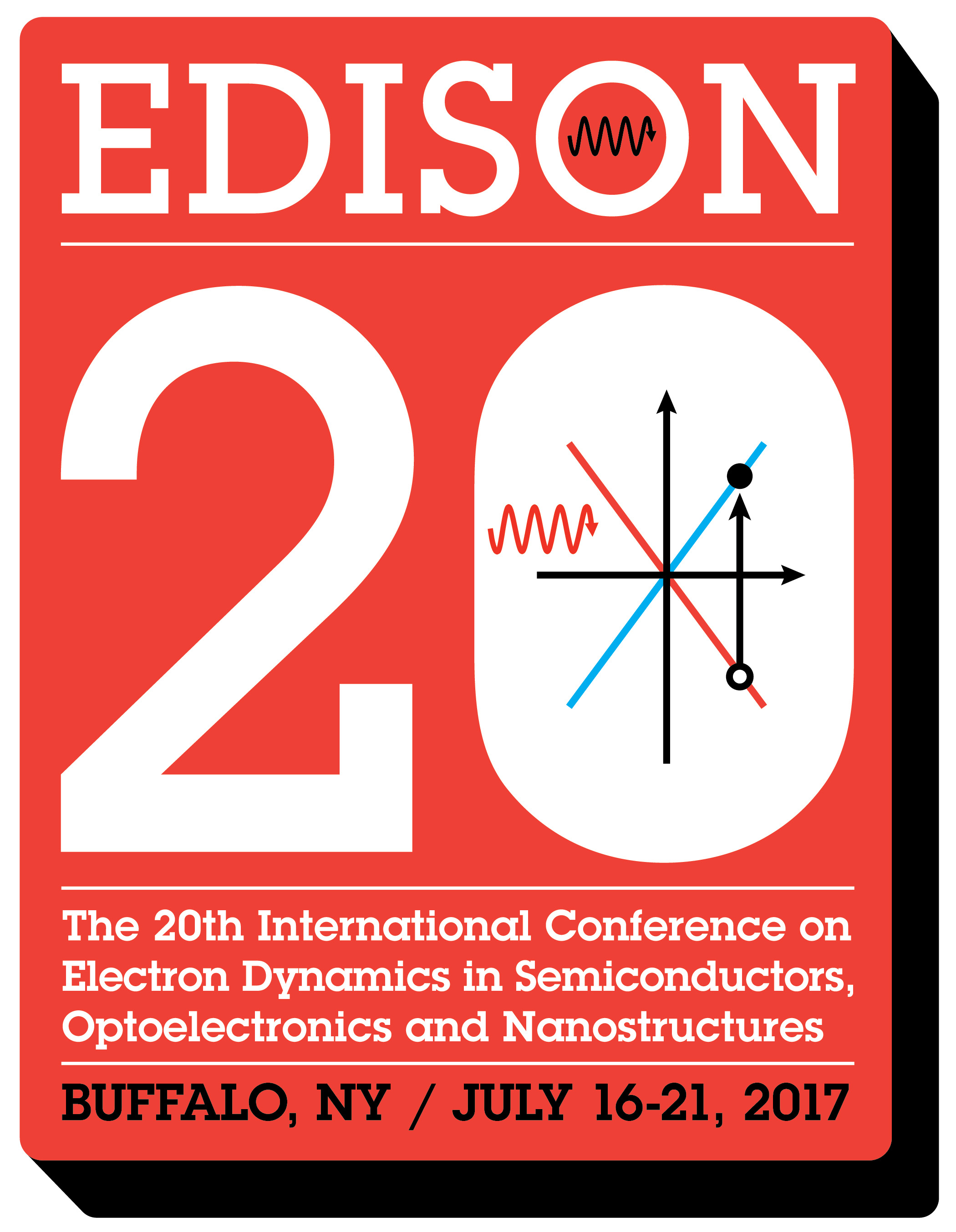 The scope of EDISON 20 covers nonequilibrium and hot carrier dynamics in semiconductors, optoelectronics and nanostructure devices, with emphasis on the physics of transport and optical phenomena, including:Nonequilibrium carrier transport in bulk and nanostructured materialsNonequilibrium carrier transport in novel devicesCoherent carrier dynamics in solidsCoherent/incoherent carrier dynamics and ultra-fast optical phenomenaTerahertz phenomena in semiconductor materials and devicesSemiconductor-based spintronicsMesoscopic phenomena in nanostructured materials and devicesCarrier dynamics in organic materialsElectronic and optical properties of graphene and other 2D materialsSynthesis and electrical and optical properties of 2D van der Waals solidsTopological states of matterUltrafast carrier dynamics in energy-conversion processesEnergy harvesting from nanostructuresNonequilibrium thermal transport in devices and nanostructuresNonequilibrium carrier dynamics and fluctuationsCarrier dynamics in phononic and mechanical structuresReferences [1] G. He, H. Ramamoorthy, C.-P. Kwan et al., Nano Lett. 16, 6445 (2016).[2] D.K. Ferry, R. Somphonsane, H. Ramamoorthy, and J.P. Bird, Appl. Phys. Lett. 107, 262103 (2015).